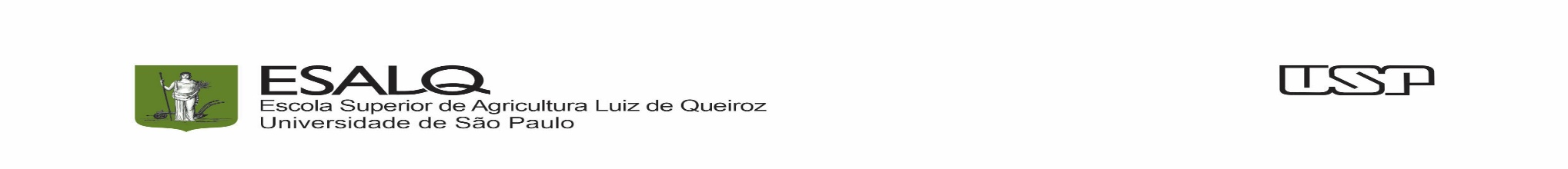 ANEXO 2 – FORMULÁRIO  DE  AVALIAÇÃO  FINAL  DO  TRABALHO  DE  CONCLUSÃO  DE 		CURSO  EM  ENGENHARIA  FLORESTAL  –  TCC-EFAluno(a):  ___________________________________________  Nº  USP: _______________ Orientador(a):  _______________________________________ Nº  USP: _______________Título do TCC: _______________________________________________________________Natureza do Trabalho (Monografia/Ensaio Técnico/Plano de Negócios): ____________________Membros da Banca:Membro 1 (Orientador): _______________________________________________________Membro 2 (Indicado pela CoC-Eng. Florestal): ______________________________________Membro 3 (Indicado pelo Orientador): ____________________________________________ATRIBUA NOTAS (N) DE 0 A 10 PARA CADA ITEM AVALIADOMediante ao quadro de avaliação os membros da Banca deliberam o seguinte:Atribuir média final de: ______ (___________________)Atribuir frequência final de: ______ (___________________)Desta forma, consideram o(a) aluno(a) (___) Aprovado(a)  (___) Reprovado(a), na disciplina 0112000 Trabalho de Conclusão de Curso de Engenharia Florestal – TCC-EF.Nestes termos, firmam a presente (___) Recomendando Não Recomendando (___) que o Trabalho seja depositado na Biblioteca Digital da USP, conforme termo anexo. Assinatura dos Membros:______________________      _______________________      _______________________               Orientador		                  Membro 2			          Membro 3Homologado pela Comissão de Graduação da ESALQ em ___/___/___  para incluir na Biblioteca Digital  [   ] Sim  [   ] NãoItensPeso (P)Banca de AvaliaçãoBanca de AvaliaçãoBanca de AvaliaçãoItensPeso (P)OrientadorMembro 2Membro 31 - Análise do Trabalho (conteúdo do texto, aspecto estético, clareza, concisão, organização)42 - Clareza e preparo da apresentação oral33 - Respostas à arguição da Banca3Nota dos Membros da Banca (∑N x P/10) = Nota dos Membros da Banca (∑N x P/10) = Soma das Notas dos Membros da Banca / 3 = MÉDIA FINAL =Soma das Notas dos Membros da Banca / 3 = MÉDIA FINAL =